Об утверждении Порядка работы комиссии по отборупредоставления субсидий юридическим лицам (за исключением субсидий муниципальным учреждениям), индивидуальным предпринимателям из бюджета Старонижестеблиевского сельского поселения Красноармейского района на финансовое обеспечение затрат, связанных с выполнением работ, оказанием услуг по ремонту систем водоснабжения в границах поселенияВ соответствии пунктом 4 части 1 статьи 14 Федерального закона от 6 октября 2003 года № 131 «Об общих принципах организации местного самоуправления в Российской Федерации», постановлением администрации Старонижестеблиевского сельского поселения Красноармейского района от 29 января 2020 года № 11 «Об утверждении Порядка предоставления субсидий юридическим лицам (за исключением субсидий муниципальным учреждениям), индивидуальным предпринимателям из бюджета Старонижестеблиевского сельского поселения Красноармейского района на финансовое обеспечение затрат, связанных с выполнением работ, оказанием услуг по ремонту систем водоснабжения в границах поселения»   п о с т а н о в л я ю: 1. Утвердить Порядок работы комиссии по отбору предоставления субсидий юридическим лицам (за исключением субсидий муниципальным учреждениям), индивидуальным предпринимателям из бюджета Старонижестеблиевского сельского поселения Красноармейского района на финансовое обеспечение затрат, связанных с выполнением работ, оказанием услуг по ремонту систем водоснабжения в границах поселения (приложение 1).2. Утвердить состав комиссии по отбору предоставления субсидий юридическим лицам (за исключением субсидий муниципальным учреждениям), индивидуальным предпринимателям из бюджета Старонижестеблиевского сельского поселения Красноармейского района на финансовое обеспечение затрат, связанных с выполнением работ, оказанием услуг по ремонту систем водоснабжения в границах поселения (приложение 2). 3. Отменить постановление администрации Старонижестеблиевского сель-2ского поселения Красноармейского района от 23 июля 2018 года № 97 «Об утверждении Порядка работы комиссии по отбору предоставления субсидий юридическим лицам (за исключением субсидий муниципальным учреждениям) индивидуальным предпринимателям из бюджета Старонижестеблиевского сельского поселения Красноармейского района на финансовое обеспечение затрат, связанных с выполнением работ, оказанием услуг по ремонту систем водоснабжения».4. Контроль за исполнением настоящего постановления возложить на заместителя главы Старонижестеблиевского сельского поселения Красноармейского района Е.Е. Черепанову.5. Настоящее постановление вступает в силу со дня обнародования.Глава Старонижестеблиевскогосельского поселенияКрасноармейского района                                                                       В.В. НовакПриложение 1УТВЕРЖДЕНпостановлением администрацииСтаронижестеблиевского  сельского поселенияКрасноармейского районаот ________2020г. № ______-Порядок работы комиссии по отбору предоставления субсидий юридическим лицам (за исключением субсидий муниципальным учреждениям), индивидуальным предпринимателям из бюджета Старонижестеблиевского сельского поселения  на финансовое обеспечение затрат, связанных с выполнением работ, оказанием услуг по ремонту систем водоснабжения в границах поселенияДля проведения Отбора создаётся комиссия по отбору получателей субсидии (далее - Комиссия). Состав комиссии утверждается постановлением администрации Старонижестеблиевского сельского поселения Красноармейского района и действует на постоянной основе.В состав комиссии входят: председатель, заместители председателя, секретарь и члены комиссии.Состав комиссии формируется таким образом, чтобы была исключена возможность возникновения конфликта интересов, которые повлияют на принимаемые комиссией решения.Членами комиссии не могут быть лица, лично заинтересованные в результатах Отбора, либо лица, на которых способны оказывать влияние участники Отбора. Формой работы комиссии являются заседания. Заседания комиссии проводятся по мере необходимости. Заседание считается правомочным, если на нём присутствует не менее двух третей от общего числа её членов.Заседания комиссии открывает и ведёт председатель. В случае отсутствия председателя его функции выполняет заместитель председателя комиссии.Комиссия:- изучает документами на участие в Отборе;- принимает решение о допуске к участию в Отборе и признании участником Отбора, или об отказе в допуске к участию в Отборе;- рассматривает заявления, прошедшие регистрацию в администрации Старонижестеблиевского сельского поселения Красноармейского района на участие в Отборе;- определяет победителей Отбора;- принимает решения по иным вопросам, касающимся предоставления субсидий юридическим лицам (за исключением субсидий муниципальным учреждениям), индивидуальным предпринимателям из бюджета Старонижестеблиевского сельского поселения  на финансовое обеспечение затрат, связанных с выполнением работ, оказанием услуг по ремонту систем водоснабжения при 2рассмотрении заявлений и документов на участие в Отборе.Решение комиссии принимается большинством голосов от числа присутствующих членов комиссии. В случае равенства голосов решающим является голос председательствующего на заседании комиссии.Результаты голосования и решение комиссии заносятся в протокол заседания комиссии, который подписывается её членами, присутствовавшими на заседании. Протокол заседания комиссии ведётся секретарём комиссии, в случае отсутствия секретаря комиссии одним из членов комиссии.Главный специалистпо юридическим вопросамадминистрации Старонижестеблиевскогосельского поселенияКрасноармейского района                                                         Т.А. ФилимоноваПриложение 2УТВЕРЖДЕНпостановлением администрацииСтаронижестеблиевского сельского поселения Красноармейского районаот _________2020г. № ______-Состав комиссии по отбору предоставления субсидий юридическим лицам (за исключением субсидий муниципальным учреждениям), индивидуальным предпринимателям из бюджета Старонижестеблиевского сельского поселения  на финансовое обеспечение затрат, связанных с выполнением работ, оказанием услуг по ремонту систем водоснабжения в границах поселенияГлавный специалист по юридическим вопросамадминистрации Старонижестеблиевскогосельского поселения Красноармейского района                                                              Т.А. Филимонова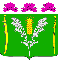 АДМИНИСТРАЦИЯСТАРОНИЖЕСТЕБЛИЕВСКОГО СЕЛЬСКОГО ПОСЕЛЕНИЯ КРАСНОАРМЕЙСКОГО РАЙОНАПОСТАНОВЛЕНИЕАДМИНИСТРАЦИЯСТАРОНИЖЕСТЕБЛИЕВСКОГО СЕЛЬСКОГО ПОСЕЛЕНИЯ КРАСНОАРМЕЙСКОГО РАЙОНАПОСТАНОВЛЕНИЕ« 20» 02 2020 г.№27   станица Старонижестеблиевскаястаница СтаронижестеблиевскаяПредседатель комиссии : Заместитель главы Старонижестеблиевского сельского поселения Красноармейского районаЕлена Егоровна ЧерепановаЗаместитель председателя комиссии: Начальник отдела по бухгалтерскому учету и финансам, главный бухгалтер администрации Старонижестеблиевского сельского поселения Красноармейского районаТатьяна Алексеевна КоваленкоСекретарь комиссии : Главный специалистпо юридическим вопросам администрации Старонижестеблиевского сельского поселения Красноармейского районаТатьяна Александровна ФилимоноваЧлены комиссии:Начальник общего отдела администрации Старонижестеблиевского сельского поселения Красноармейского районаНаталья Валентиновна СупрунГлавный специалист отдела по бухгалтерскому учету и финансам администрации Старонижестеблиевского сельского поселения Красноармейского районаЖанна Григорьевна Килафлы 